Name:_______________________________________________	Block: ______________________SHAPE OF THE EARTH NOTES5 observations used to prove the earth is ROUNDIllustrations								Explanation/NotesAre there any additional observations you can think of? 1.)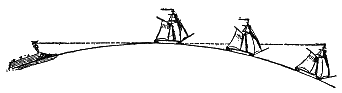 The Sinking Ship-2.)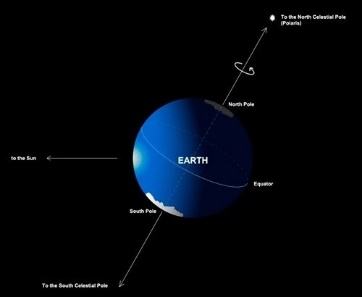 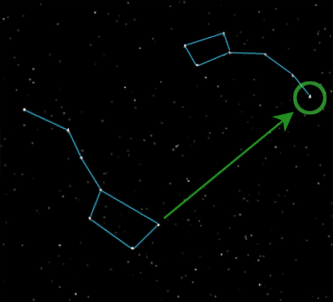 The Changing Altitude of Polaris (North) Star-3.)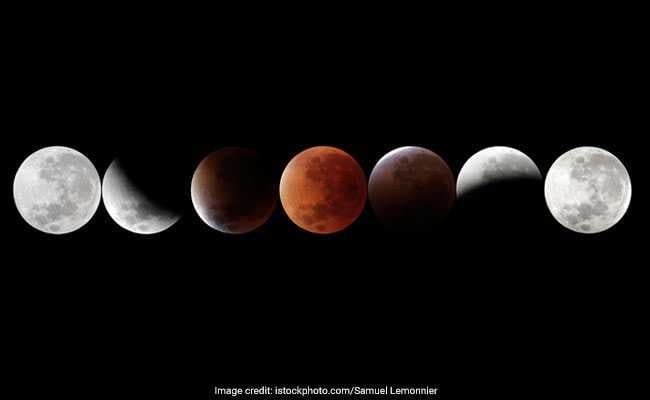 Lunar Eclipse-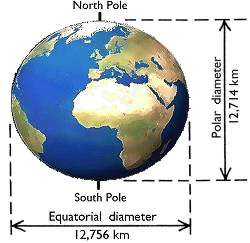 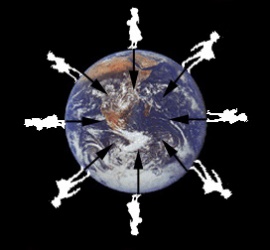 4.Gravitational Strength-5.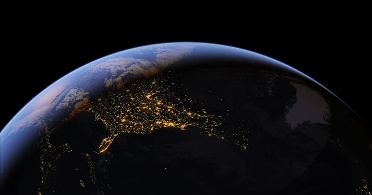 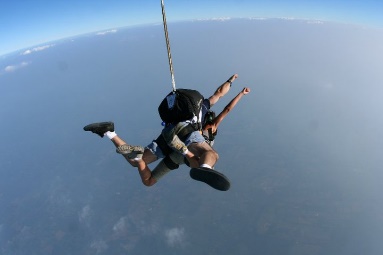 Satellite Images-